§8.  Maine Public Library FundThere is established the Maine Public Library Fund, an interest-bearing account, referred to in this section as "the fund." The fund receives money deposited by the Treasurer of State pursuant to Title 36, section 5291 and any other money contributed to the fund. The fund is administered by the State Librarian. All money deposited in the fund and the earnings on that money remain in the fund to be used to provide grants to free public libraries for use in providing services identified as priority services by the State Librarian. Money in the fund may also be used for the necessary administrative and personnel costs associated with the management of the fund but may not be deposited in the General Fund or any other fund except as specifically provided by law.  [PL 2011, c. 685, §1 (NEW).]SECTION HISTORYPL 2011, c. 685, §1 (NEW). The State of Maine claims a copyright in its codified statutes. If you intend to republish this material, we require that you include the following disclaimer in your publication:All copyrights and other rights to statutory text are reserved by the State of Maine. The text included in this publication reflects changes made through the First Regular and First Special Session of the 131st Maine Legislature and is current through November 1. 2023
                    . The text is subject to change without notice. It is a version that has not been officially certified by the Secretary of State. Refer to the Maine Revised Statutes Annotated and supplements for certified text.
                The Office of the Revisor of Statutes also requests that you send us one copy of any statutory publication you may produce. Our goal is not to restrict publishing activity, but to keep track of who is publishing what, to identify any needless duplication and to preserve the State's copyright rights.PLEASE NOTE: The Revisor's Office cannot perform research for or provide legal advice or interpretation of Maine law to the public. If you need legal assistance, please contact a qualified attorney.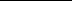 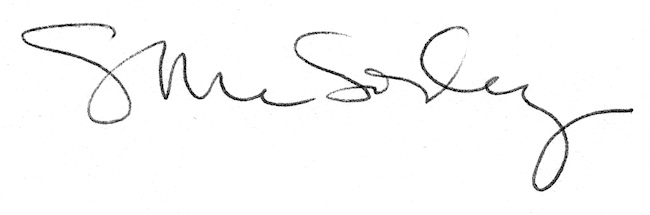 